                    ______________тел.: (8-84348) 2-31-00, факс: (8-84348) 2-20-22, chishma@tatar.ru____________	РЕШЕНИЕСовета Новошешминского муниципального районаРеспублики Татарстанот «10» ноября 2023 г.                                                                                        № 38-303Об основных направлениях развития культуры, искусстваи музейного дела на территории Новошешминского муниципального района в 2023 году и задачи на 2024 год        Заслушав и обсудив информацию начальника отдела культуры Исполнительного комитета Новошешминского муниципального района Республики Татарстан Носовой Г.А.  об основных направлениях развития культуры, искусства и музейного дела на территории Новошешминского муниципального района в 2023 году и задачи на 2024 год, Совет Новошешминского муниципального района Республики ТатарстанРЕШИЛ:1. Информацию начальника отдела культуры Исполнительного комитета Новошешминского муниципального района Республики Татарстан Носовой Г.А.  об основных направлениях развития культуры, искусства и музейного дела на территории Новошешминского муниципального района в 2023 году и задачи на 2024 год, принять к сведению. 2.  Отделу культуры Исполнительного комитета Новошешминского муниципального района Республики Татарстан:- содействовать проведению торжественных мероприятий, приуроченных к государственным праздникам, дням воинской славы, юбилейным и памятным датам в истории народов России, Году Великой Победы и Году спорта в России, Году научно-технологического процесса в Республике Татарстан;- продолжать проведение мероприятий по сохранению и развитию народных художественных ремесел, декоративно-прикладного творчества (фестивали, выставки, ярмарки и т.д.);- способствовать поступлению в ВУЗы культуры по целевому направлению, продолжать подготовку кадров через организацию курсов повышения квалификации и профессиональной переподготовки творческих и руководящих работников учреждений культуры;- активизировать участие в грантах Правительства РФ и РТ для поддержки творческих коллективов муниципальных учреждений культуры;- продолжать реконструкцию учреждений культуры на территориях сельских поселений района, требующих капитального ремонта;- усилить работу учреждений культуры по программе «Пушкинская карта» и размещению событий на сайте PRО.Культура.РФ.3. МБУК «Централизованная клубная система Новошешминского муниципального района Республики Татарстан»:- принимать меры по развитию народно-художественного творчества, созданию самодеятельных коллективов, возрождению новых обрядов, традиций, подготовке солистов;- проводить районные конкурсы, фестивали народного творчества;- увеличить количество клубных формирований и любительских объединений в культурно-досуговых учреждениях района;- продолжать концертную деятельность лучших творческих коллективов в малых населенных пунктах района;- продолжать работу по сохранению нематериального культурного наследия.4. МБУДО «Новошешминская Детская школа искусств Новошешминского муниципального района Республики Татарстан»:- продвигать талантливую молодежь в сфере музыкального искусства;- обеспечить детскую школу искусств необходимыми инструментами, оборудованием и материалами.5. МБУК «Музей народного творчества и быта им. М. Газымова Новошешминского муниципального района Республики Татарстан», МБУК «Краеведческий музей Новошешминского муниципального района Республики Татарстан»:-  продолжать работу по изучению истории, культуры и традиций Новошешминского муниципального района;- подготовить к изданию каталог с описанием уникальных полотенец ручной вышивки, представленных в музеях.6. Опубликовать настоящее решение на официальном сайте Новошешминского муниципального района на Портале муниципальных образований Республики Татарстан в информационно – телекоммуникационной сети «Интернет»: http:/novosheshminsk.tatarstan.ru.7. Контроль за исполнением настоящего решения возложить на депутатскую комиссию по социальной, агропромышленной и продовольственной политике Совета Новошешминского муниципального района Республики Татарстан.Глава Новошешминскогомуниципального района                                                                                    В.М. Козлов	    СОВЕТ	 НОВОШЕШМИНСКОГО           МУНИЦИПАЛЬНОГО РАЙОНА              РЕСПУБЛИКИ ТАТАРСТАНул. Советская, д.80,с. Новошешминск,423190ТАТАРСТАН РЕСПУБЛИКАСЫЯҢА ЧИШМӘ  МУНИЦИПАЛЬ РАЙОНЫСОВЕТЫ  Совет урамы, 80, Яңа Чишмә авылы, 423190	    СОВЕТ	 НОВОШЕШМИНСКОГО           МУНИЦИПАЛЬНОГО РАЙОНА              РЕСПУБЛИКИ ТАТАРСТАНул. Советская, д.80,с. Новошешминск,423190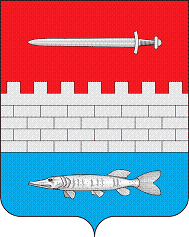 ТАТАРСТАН РЕСПУБЛИКАСЫЯҢА ЧИШМӘ  МУНИЦИПАЛЬ РАЙОНЫСОВЕТЫ  Совет урамы, 80, Яңа Чишмә авылы, 423190